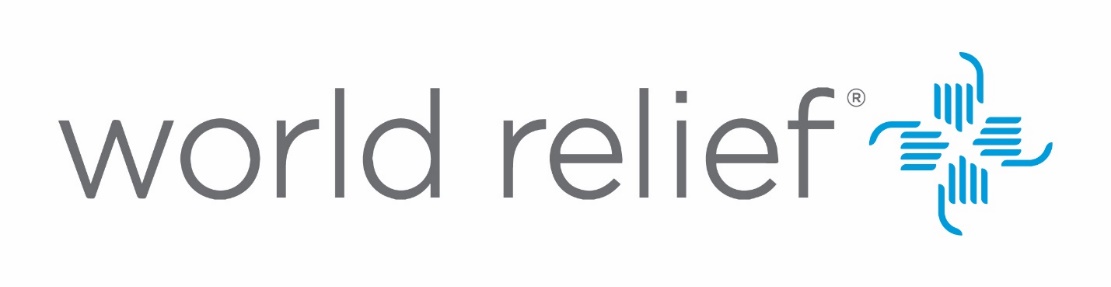 APPEL D’OFFREDate : 25 janvier 2023World Relief (WR) est une organisation non gouvernementale internationale qui possède des bureaux dans 20 pays d'Afrique, d'Asie, des Caraïbes et du Moyen-Orient. La mission de WR est de mobiliser l'église pour servir les plus vulnérables. WR travaille par l'intermédiaire des églises et d'autres groupes communautaires dans les domaines de la santé et nutrition, de l'agriculture, de l'épargne, de l'eau, de l'assainissement et de l'hygiène, et de la consolidation de la paix, à la fois dans le cadre de l'aide d'urgence et du développement. World Relief travaille en Haïti depuis 1993. Dans le cadre de la mise en œuvre du nouveau projet BHA : "Integrated Humanitarian Emergency Response: Food Assistance, WASH, Agriculture, and Early Recovery and Market Systems (ERMS)" dans le département du Sud d’Haiti ; La World Relief Corporation Haïti invite les fournisseurs intéressés à soumettre leurs offres pour l’acquisition des différents matériels reparties sous trois catégories et par Lot: Première Catégorie – Matériels Roulants :LOT I : 1 véhicule Toyota Land Cruiser MWB 5 portesSpécification Technique :Moteur 4200CC, 6 Cylindres DieselPuissance 131HP, Transmission Manuelle 5 vitesseDirection assistée, volant inclinable TélescopiqueStructure de protection avant et arrière Support porte Bagage de Toit.LOT II. Motocyclettes à deux rouesDeuxième Catégorie : Equipements et matériels électroniques  LOT III. LaptopsTroisième Catégorie : Equipements et Produits AgricolesLOT IV. SemencesNB: Pour les produits agricoles et Les motocyclettes, les fournisseurs devront les livrer dans le département du sud, la zone d’exécution du projet BHA.Obligations statutairesL'entreprise doit prouver qu'elle s'est acquittée de ses obligations légales et qu'elle dispose des documents légaux (Patente, Quitus, CIF, etc) lui permettant de fonctionner comme entreprise commercial par le gouvernement haïtien.Les Offres doivent comprendre une garantie/existence du stock, l’expérience du fournisseur et les offres transmises en retard ne seront pas considéréesLes fournisseurs intéressés sont priés de soumettre leurs offres à l’adresse électronique suivante : wrhprocurement@wr.org en mentionnant la catégorie et le Lot considéré dans l’objet du courriel lors de l’envoi. Date limite de soumission : 06 Fevrier 2023, au plus tard 4h (heure d’Haïti)Produits et Spécifications Techniques  NombreMarque HONDA, Motocyclette 200cc single cylinder, 4 stroke, air cooled / Electric and kick start6Loncin 200 Lx 200gy-36Loncin 250 Lx 250gy-36Produits et Spécification Technique NombreLaptop Dell Latitude 3520 core i5 1145G7 11th Gen 2.40Ghz 1*8 RAM 256 SSD Windows 10 Pro Non-touch screen5Laptop Dell Latitude 3420 core i5 1145G7 11th Gen 2.40Ghz 1*8 RAM 256 SSD Windows 10 Pro Non-touch screen15Produits et Spécifications Techniques QuantiteSemence de Phaseolus vulgaris (Haricot)-Variété : Haricot Noir-Variété adaptée produite localement21000KgSemence de Zea mayis (Mais)- Variétés : Chicken-corn CC1 et /ou la Maquina 7827-Variété adaptée produite localement6000KgRejetons de Dioscorea sp (Igname)Variétés :  Yanm Jòn ak Yanm blan / Cassius Plants d’igname miniset et /ou macroset150000 plantsVegetable seeds (semences maraichères)Brassica oleracea (Chou) → Varétés : Globe master, K.K- Cross ou TropicanaCapsicum sp (Poivron) → Variétés : California Wonder et/ou Emerald Giant et/ou Yolo Wonder Solanum lycopersium L. (Tomate)→ Variétés : Napoli VF et/ou Roma VF et/ou FloradadeSolanum melongena (Aubergine) → Variétés : Black Beauty et/ou Florida Market et/ou Long purpleSpinacia oleracea (Epinard) → Variétés :   Butterfly ou America700 gr ou 1.54 lb600 gr ou 1.33 lb 350 gr ou 0.77 lb500 gr ou 1.10 lb70 kg ou 154.18 lbsVegetable seed total: 72.15 kg ou 159 lbs